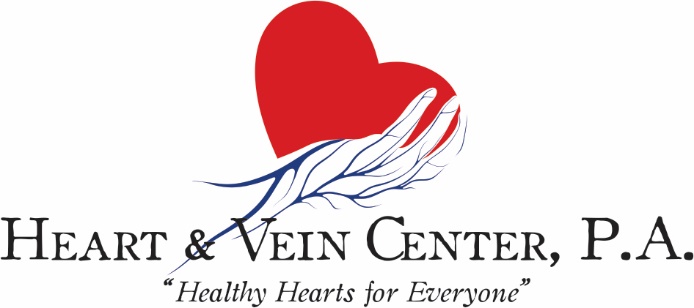 										Saba Thangam, MDWelcome!Thank you for trusting us with your health care.  We promise to provide you with the finest care available.  The information on this cover sheet answers common questions our patients have.  We hope you will find this information helpful and reassuring.  Should you have any further questions, please do not hesitate to call us.  We look forward to seeing you in the office soon!It is VERY IMPORTANT that you fill out the enclosed forms before your visit.  Upon completion, you may bring them with you to your appointment.Bring your INSURANCE CARD(S) with you for every visit.  We will scan them before your first visit and check for any changes each visit thereafter.  Please notify the front desk of ALL insurance and demographic changes before your visit so that our files are current. If your insurance requires CO-PAY for a specialist visit, payment is due at time of check in.  We accept cash, check, and all major credit cards.  If paying by credit card, it may take up to 2 weeks for transaction to process. Please be aware that CO-PAY will be required for ALL visits, including testing appointments. We understand that you may have to come for multiple tests and an office visit for results and apologize for any hardship this may cause, however it IS NOT our requirement, it is your insurance companies requirement that the co-pay is made EACH time you come to the office.It is YOUR RESPONSIBILITY to obtain a REFERRAL from your primary care Physician, if it is required by your insurance.  Please bring it with you to your appointment.  If we do not have your referral, WE WILL NOT BE ABLE TO SEE YOU due to insurance requirements. Please bring a LIST OF ALL MEDICATIONS you are currently taking to every visit.  If you have had recent labs, EKG, Echo or Stress test please bring a copy of the reports with you to your visit.  Thank you for your cooperation.  And again, if you have any questions, feel free to contact our office.Sincerely,HEART & VEIN CENTER, P.A.Patient Demographics (Confidential)(AS A COURTESY TO OUR PATIENTS, OUR OFFICE WILL FILE YOUR INSURANCE)Date: _____/______/______         Primary Care Physician:   __________________________________                  Name:   _____________________________________________________         Male    /    FemaleRace: ___________________   Language: ____________________     Relationship Status: ___________________E-Mail Address: __________________________________________ Social Security #: _________________________________ BIRTHDATE: _______/________/__________Address:   ______________________________________________________________________________City:  __________________________________      State:  ________	   Zip Code: ________________Phone #: ____________________________________ 	         May We Leave Message:  Yes / NoCell #: _______________________________________	         May We Leave Message:  Yes / NoEmployer: _____________________________________________________________________________Work #: ______________________________________         May We Leave Message:  Yes / NoSingle      /      Married      /      Divorced      /      WidowedSpouse Name: ___________________________________________________________________Work #: ______________________________________         May We Leave Message:  Yes / NoPrimary Insurance Holder: ________________________________________________________________Phone #: ____________________________________	         May We Leave Message:  Yes / NoNearest Relative Not Living with You: _______________________________________________Phone #: _________________________ ____ 		        May We Leave Message:  Yes / NoDo You Reside Anywhere Else During the Year:  		Yes / No?Address _______________________________________________________________________________________City:  ___________________________________      State:  ________	   Zip Code: ________________Phone # _________________________________                           May We Leave Message:  Yes / No_______________________________________ Patient SignatureAcknowledgement Receipt of Notice Privacy PracticesI Understand That as Part of My Health Care, The Practice Originates and Maintains Paper And/or Electronic Records Describing My Health History, Symptoms, Examination, Test Results, Diagnosis, Treatment and Any Plans For Future Care Or Treatment (Including But Not Limited To HIV/Hep Reports). I Understand That This Information Serves as:*A Basis for Planning My Care and Treatment*A Means of Communication Among the Health Professionals Who Contribute to My Care*A Source of Information for Applying My Diagnosis and Treatment Information to My Bill*A Means by Which a Third-Party Payer Can Verify That Services Billed Were Actually Provided*A Tool for Routine Healthcare Operations, such as Assessing Quality and Reviewing the Competence of Staff*I Authorize Heart & Vein Center, P.A to Download My Medication History and Prescription BenefitsI Have Been Provided the Opportunity to Review “Notice of Patient Information Practices” That Provides a More Complete Description of Information Uses and Disclosures.  I Understand That I Have the Following Rights:*The Right to Review The “Notice” Prior to Acknowledging This Consent*The Right to Restrict or Revoke the Use or Disclosure of My Health Information for Other Uses or Purposes*The Right to Request Restrictions as to How My Health Information May Be Used or Disclosed to Carry Out      Treatment, Payment or Health Care OperationsRestrictions:I Request the Following Restrictions to The Use or Disclosure of My Health Information:______________________________________________________________________________________________________________________________________________________________________________________________________________________________________________May Discuss Treatment, Payment or Healthcare Operation with The Following Persons:Please Check All That Apply:		Spouse (   )	      Children (   )	               Parents (   )	      Others (   )Please List Names: ___________________________________________________________________________________________________________________________________________________________________________________________________________________________________________________________________________________________________________I Understand That as Part of Treatment, Payment or Healthcare Operation, It May Become Necessary to Disclose Health Information to Another Entity.  Examples: Referrals to Other Healthcare Providers, Labs And/or Other Individuals or Agencies as Permitted or Required by State or Federal Law.I Fully Understand and Accept the Information Provided by This Consent.______________________	   _____________________                  ___________________                Signature		         Print Name			                   Date*If Person Other Than Patient Is Signing, Are You: Parent, Legal Guardian, Custodian or Have Power of Attorney:    Yes (   )	No (   )FOR OFFICE USE ONLY				(   ) Patient Refused to Sign Consent FormMedical ReleaseDATE _______________________TO (OFFICE USE ONLY)                                                                                          ____________________________________________________________________________________________________________________________________________________________________________________________________________________________________________________________________________________________________________________________  I Request That a Copy of My All Medical Records Be Released to:                             Saba Thangam, M.D.  Please Send to:      Heart & Vein Center, P.A.                             533 Medical Oaks Ave.                             Brandon, FL 33511                             Fax: 833 -994-1953I Hereby Authorize You to Send Any and All Medical Records, Especially Reports on Cardiac Catheterizations, EKG tracing, H&P, Discharge notes, Previous Cardiology consult notes, Labs, ECHO, Nuclear Stress Test, Operative Reports, CTA’s, Arterial Doppler, Carotid Doppler, Office notes, and ER reports. PTCA’s and CABG’s, LabsIn Addition, I Also Authorize Heart & Vein Center, P.A. To Provide Copies of the Results of Any Special Procedures Performed to My Referring Physician as Noted in My Records.A Copy or Fax of This Authorization May Be Used in Lieu of the Original.Patient Name (Print)                                                     		  Date of BirthPatient Signature                                                                                      Social Security NumberMedical HistoryName: _______________________________________________________________            Date: _____/______/________Referring Physician: ______________________ Primary Care Physician: _________________DOB: _____/______/________      Height: ______________      Weight:  ____________Have You Been Treated by Our Us Before      	 Yes   /   No    	When? __________________When Was the Last EKG: _____________________   Last Stress Test: ____________________What Pharmacy Do You Use: ______________________ Location: ______________________Do You Have a History of?Heart Disease	   	Yes / No	Murmur         Yes / No        Chest Pain / Angina    Yes / NoPalpitations   	   	Yes / No          Sleep Apnea   Yes / No	      Shortness of Breath    Yes / No Heart Attack        	Yes / No        When: __________________	Where: ___________________Heart Cath        	Yes / No        When: ______________             Where: __________________Angio / Stent    	Yes / No        When: _____________________Where: ______________________Bypass Surgery     	Yes / No        When: ____________________ 	Where: ______________________Pacer / Defib		Yes / No        When: ____________________	Where: ______________________Adult Illnesses:High Cholesterol		Yes / No			Stroke / Paralysis		   Yes / NoHigh Blood Pressure		Yes / No			Congestive Heart Disease	   Yes / No	Cardiomyopathy		Yes / No			Arthritis			   Yes / No	Thyroid Disease		Yes / No			Hepatitis / Jaundice	 	   Yes / No	Diabetes			Yes / No			Cancer				   Yes / NoAsthma / COPD			Yes / No			Gallstones / Kidney Stones	   Yes / No	Depressive Disorder		Yes / No			Epilepsy / Seizures		   Yes / NoSurgeries:Year ________	   Reason: ___________________________	  	Hospital: _____________________Year ________	   Reason: ___________________________     	Hospital: _____________________Year ________	   Reason: ___________________________	  	Hospital: _____________________Year ________	   Reason: ___________________________	 	Hospital: _____________________Family History:Father:	     Living/Deceased	Age _______	Heart Disease:  Yes / No   Cause of Death _____________Mother:     Living/Deceased	Age _______	Heart Disease:  Yes / No   Cause of Death _____________# Of Brothers/Sisters with Heart Disease: _________Family History of Abdominal Aortic Aneurysm:     Yes / NoSocial History:Do You Smoke:	  Yes / No	How Much: ____________ Current Illegal Drug Use: ____________Have You Ever Smoked:     Yes / No	When Did You Quit: ________	    Past Illegal Drug Use? ________Do You Drink Alcohol	Yes / No	How Much: ____________	    Caffeine Intake? ___________Medications:	          Name				Strength		          How Often________________________________        _____________________	        ___________________________________________        _____________________	        ___________________________________________        _____________________	        ___________________________________________        _____________________	        ___________________________________________        _____________________	        ___________Allergies to Medications: ______________________________________________________________PAD SCREENING FORMName: ____________________________   DOB: _____/______/______   Date:  ____/______/______If You Have Lower Extremity Pain, Please Describe:Location (Buttocks, Thighs, Knees, Feet): _________________________________________Timing (Continuous, Occasional, Episodic): ________________________________________Do You Experience Any of the Following?					              CommentsLeg Cramping?					Yes / No		____________________Numb/Cold/Pale Feet?				Yes / No		____________________Pain When Leg Is Elevated and 			Yes / No		____________________Improves When Leg Is Dangled?					Symptoms Relieved with Rest and Start 		Yes / No		____________________During exercise?							Decreased Ability to Walk for Any Reason?	Yes / No		 ___________________Leg Heaviness/Tiredness/Fatigue?			Yes / No		____________________Itching/Burning/Red/Hot/ 				Yes / No		____________________Swollen/Throbbing Legs?						Have Your Veins Gotten Worse in Recent 		Yes / No		____________________Months?								Have You Ever Had a Blood Clot in		Yes / No	  	__________________Your Legs or Phlebitis?						Do You Use Any Type of 				Yes / No		__________________Compression/Support Hose?						Do They Provide Relief?			Are You Taking Any Pain Medicine?		Yes / No		__________________What Type and How Often?						Are You Taking Any Iron Supplements or 		Yes / No	________________	Vitamins with Iron?							Have You Ever Had Your Veins evaluated before?    	Yes / No  	________________	 Where and When?							Painful/No bleeding Ulcers on Feet or Toes?	         	Yes / No	__________________	CANCELLATION/NO SHOW POLICYIt is our goal to provide high quality cardiology care in a timely manner. We have Implemented a No Show and Cancellation policy which enables us to better utilize available appointments for our patients in need of cardiology care.  A Confirmation call is a courtesy done by our office and not an obligation, so there will not be a reason to waive a No -Show fee.  Patients are required to call or leave message, at least 24 Hours before their appointment time for Office visits, Ultrasound, and other Office Procedures. There will be a Charge of $25.00 for Non-Cancellation or No Show for Office visits, Ultrasound Procedures, and a Charge of $150.00 for Nuclear Stress Test Procedures. We appreciate your Cooperation!_____________________         _____________________   ______________________Patient Name                                Patient Signature                           DateHEART AND VEIN CENTER, P.A533 Medical Oaks Ave. Brandon, Fl. 33511Phone number: 813-295-5800	      Fax number: 833-994-1953_______________________________________________________________________Thank you for choosing our practice! We are committed to the success of your medical treatment and care. Please understand that payment of your bill is part of this treatment and care. For your convenience, we have answered a variety of commonly asked financial policy questions below. If you need further information about any of these policies, please ask to speak with a Billing Specialist or the Practice Manager. How May I Pay? We accept payment by Cash, Check, VISA, MasterCard, American Express and Discover. Do I Need a Referral? If you have an HMO plan with which we are contracted, you need a referral authorization from your primary care physician. If we have not received an authorization prior to your arrival at the office, we have a telephone available for you to call your primary care physician to obtain it. If you are unable to obtain the referral at that time, you will be rescheduled. Which Plans Do We Contract With? Please see attached list. What Is My Financial Responsibility for Services? Your financial responsibility depends on a variety of factors, explained below.If you have a unique situation that has not been addressed in the above paragraphs please ask to speak to the office manager. I have read, understand, and agree to the above Financial Policy. I understand that charges not covered by my insurance company, as well as applicable copayments and deductibles, are my responsibility and due at the time of service. _______________		__________________________		___________________Today’s Date:		Patient Name Printed:			Patient Signature:IF YOU HAVE….YOU ARE RESPONSIBLE FOR…OUR STAFF WILL: Commercial Insurance also known as “regular” insurance Payment of the patient responsibility for all office visits, imaging, and other charges at the time of office visit.Call your insurance company ahead of time to determine deductibles and coinsurance.HMO and PPO plans with which we are contractedIf the services, you receive are covered by the plan: All applicable co pays and deductibles are due at the time of serviceIf the services, you receive are not covered by the plan: Payment in full is due at time of the visit. Call your insurance company ahead of time to determine deductibles and coinsurance.MedicareIf you have Regular Medicare, and have not met your  deductible, we ask that it be paid at the time of serviceCharges for any services not covered by Medicare are due at the time of the visit. If you have Regular Medicare as primary and have secondary insurance: No payment is necessary at the time of the visit.File the claim on your behalf, as well as any claims to your secondary insurance.No InsurancePayment in full at the time of the visit.Work with you to settle your account. Please ask to speak with our staff if you need assistance.